Step 1: Write Section 1 of the DAAProvide a context of the grades.sav data set.Include a definition of the specified variables (predictor, outcome) and corresponding scales of measurement.Specify the sample size of the data set.Step 2: Write Section 2 of the DAATask: Analyze the assumptions of the t test.Answer: 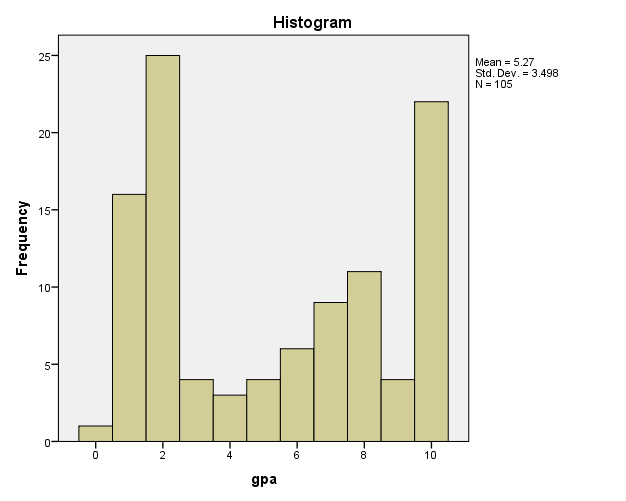 Task: Discuss your visual interpretations the SPSS histogram output for gpa.Answer:Task: Paste SPSS output for the Shapiro-Wilk test of gpa and interpret it.Answer:       Task: Report the results of the Levene test and interpret it.       Answer:Task: Summarize whether or not the assumptions of the t test are met.Answer:Step 3: Write Section 3 of the DAASpecify a research question related to gender and gpa.Articulate the null hypothesis and alternative hypothesis.Specify the alpha level.Step 4: Write Section 4 of the DAAReport the results of the SPSS output using proper APA guidelines . Include:t.Degrees of freedom.t value.p value.Effect size.Interpretation of effect size.Means and standard deviations for each group.Mean difference.95% confidence interval of the difference of sample means.Interpret the results against the null hypothesis.Step 5: Write Section 5 of the DAA Discuss the implications of this t test as it relates to the research question.Conclude with an analysis of the strengths and limitations of t test analysis.                                                      Case Processing Summary                                                      Case Processing Summary                                                      Case Processing Summary                                                      Case Processing Summary                                                      Case Processing Summary                                                      Case Processing Summary                                                      Case Processing SummaryCasesCasesCasesCasesCasesCasesValidValidMissingMissingTotalTotalNPercentNPercentNPercentgender105100.0%00.0%105100.0%gpa105100.0%00.0%105100.0%Tests of NormalityTests of NormalityTests of NormalityTests of NormalityTests of NormalityTests of NormalityTests of NormalityKolmogorov-SmirnovaKolmogorov-SmirnovaKolmogorov-SmirnovaShapiro-WilkShapiro-WilkShapiro-WilkStatisticdfSig.StatisticdfSig.gender.397105.000.619105.000gpa.225105.000.854105.000a. Lilliefors Significance Correctiona. Lilliefors Significance Correctiona. Lilliefors Significance Correctiona. Lilliefors Significance Correctiona. Lilliefors Significance Correctiona. Lilliefors Significance Correctiona. Lilliefors Significance CorrectionIndependent Samples TestIndependent Samples TestIndependent Samples TestIndependent Samples TestIndependent Samples TestIndependent Samples TestIndependent Samples TestIndependent Samples TestIndependent Samples TestIndependent Samples TestIndependent Samples TestLevene's Test for Equality of VariancesLevene's Test for Equality of Variancest-test for Equality of Meanst-test for Equality of Meanst-test for Equality of Meanst-test for Equality of Meanst-test for Equality of Meanst-test for Equality of Meanst-test for Equality of MeansFSig.tdfSig. (2-tailed)Mean DifferenceStd. Error Difference95% Confidence Interval of the Difference95% Confidence Interval of the DifferenceFSig.tdfSig. (2-tailed)Mean DifferenceStd. Error DifferenceLowerUppergenderEqual variances assumed10.619.002-1.271103.207-.149.117-.381.083genderEqual variances not assumed-1.33735.408.190-.149.111-.375.077gpaEqual variances assumed.154.695.831103.408.698.840-.9682.364gpaEqual variances not assumed.84833.961.402.698.823-.9742.369Independent Samples TestIndependent Samples TestIndependent Samples TestIndependent Samples TestIndependent Samples TestIndependent Samples TestIndependent Samples TestIndependent Samples TestIndependent Samples TestIndependent Samples TestIndependent Samples TestLevene's Test for Equality of VariancesLevene's Test for Equality of Variancest-test for Equality of Meanst-test for Equality of Meanst-test for Equality of Meanst-test for Equality of Meanst-test for Equality of Meanst-test for Equality of Meanst-test for Equality of MeansFSig.tdfSig. (2-tailed)Mean DifferenceStd. Error Difference95% Confidence Interval of the Difference95% Confidence Interval of the DifferenceFSig.tdfSig. (2-tailed)Mean DifferenceStd. Error DifferenceLowerUppergenderEqual variances assumed10.619.002-1.271103.207-.149.117-.381.083genderEqual variances not assumed-1.33735.408.190-.149.111-.375.077gpaEqual variances assumed.154.695.831103.408.698.840-.9682.364gpaEqual variances not assumed.84833.961.402.698.823-.9742.369